HONEYBOURNE PARISH COUNCILWorcestershireTo all Members of the CouncilYou are hereby summoned to attend an ordinary meeting of the Parish Council to be held at the Village Hall on Tuesday 8th February 7.30 pm for transacting the following business only.

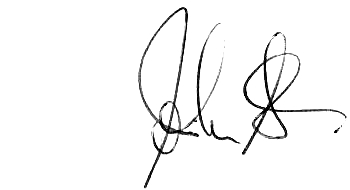 	 John Stedman: Clerk to the Council			08 February 2011Meeting Agenda Apologies: To receive apologies and agree the reason for absence from: Phil Wilkes
 Disclosures of Interests
 Register of Interests: Members are reminded of the need to keep their register up to date. 
 To declare and disclose any personal or prejudicial interests in items on the agenda. 
Councillors with a prejudicial interest must leave the room for the relevant agenda item.

(Note: Members are reminded that the Code of Conduct provides that, if they have a prejudicial interest in any matter under discussion, then providing the matter is considered in public session, they are entitled to make representations and answer questions if members of the public are granted the same entitlement. Members must leave the room before any ensuing debate and vote and must not attempt to improperly influence a decision about that matter.)
Chairman to Move: The meeting is now adjourned for Open Forum
Open Forum: 

At the Chairman’s discretion residents are invited to give their views and question the Parish Council on issues on this agenda, or raise issues for future consideration. Members of the public may not take part in the Parish Council meeting.  Brief notes on open forum may be appended to the minutes.

To Receive Ward Members Reports 
 County & District Council Ward Members - Cllr. Tom Bean & Cllr. Patrick Haycock. 
 Chairman to Move: To close the adjournment. 
 Minutes: 
 To agree the wording of the minutes of the November ordinary meeting- circulated via email
Clerk’s Progress Report: –
 Proposed visit from a Festival Housing officer and Mr Nigel Potter.  Note 1
 Repair of the Council’s hedge cutter at Vale Gardens 
 Stephenson Way road adoptions issues Note 2
 Planning Applications for Council’s Consideration. –
W/10/00170/PN Mrs A Hankel, 26 Belfast Terrace, Queenstown, New Zealand.
Land off Bretforton Road, Change of use to domestic and erection of 3 bedroom Bungalow 
Planning Decisions Received – 
 W/10/02859/PP – Mr & Mrs Graves, Honeybourne House, Station Road, move a fireplace and install new chimney – Granted with 2 conditions

W/10/02150/AC Mr W Stokes, The Green Farm, Goods vehicle track to Green Farm Buildings – Approved with 3 conditions

 Cemetery & Churchyard
 To consider the re-pollarding of the willow trees in the cemetery 
 To report on the acceptance of the quote from Barry Matthews for the replacement of the chain-link fencing
 To report on the grave maintenance works carried out by the Handyman

Street Lighting - 
 To report any new street lighting faults.
 To report on the replacement of the Mickleton Lane light column
 To report on confusion over streetlight numbers in Station Road 
 Public Footpaths
 To receive the PPW’s report on referred and other matters 
 Progress report on PROW 514 from the high street and 519 to the Sheep sale field 
 To consider a letter from the WCC Access Officer regarding the PPW - circulated.
 Highways
 Highway matters to be reported to the County Highways 
 To report on the temporary closure on Station Rd for bridge resurfacing
 To consider information regarding a footway over Station Road bridge – Note 3 
 To consider further information on proposed VAS site - Note 4
Parking on the Green in Brick Walk
Lengthsman & Village Handyman 
  Matters to be reported for action

 Report on jobs completed Note 5 
The Leys Playing Field 
 To consider the regular monthly visual inspection. 
 To consider the annual inspection visit from Wicksteed 
VISA 
 To consider the Recreational working group’s future and Councillor’s membership on VISA 

 To consider the payment of the £2,500 grant cheque made out to VISA which is held in abeyance by the Chairman.
Recreation Field:
 Update report on construction works, landscaping and the sale of the redundant gate
 Allotments & HAGA
 To consider any matters for the HAGA AGM to consider
Station Notice Board:
 To report on the progress of the notice board map 
Elections 
 To consider the members profiles and publishing them in the Village News before the May elections. circulated by email later
Parish Council Newsletter
 To consider the Clerk’s draft layout - circulated
Website: To consider the renewal of the two year domain fee of £66.00 – this is the Honeybourne-PC.gov.uk site not the WCC site which I keep up to date. 

 Finance 
 To consider for approval the Payments, Receipts and Balances schedule – Amended payment schedule green paper 
 To consider a new internal auditor – information to follow 
Matters Raised by Members for Consideration or Items for Future Agendas. 
 Cllr. P Cole – Consider the lack of play equipment on The Leys playing field
Correspondence: For consideration –
 WCC Subsidised public transport consultation – circulated.
 WCC Waste core strategy development plan document publication document (regulation 27 consultation).  CirculatedCorrespondence To Note: 
 WCC Waste core strategy development plan document publication document (regulation 27 consultation).  circulated 
 Meeting Dates
 To confirm the next Ordinary Meeting of the Council scheduled for the 8th March at the Village Hall at 7.30 pm. 

